УКРАЇНА     ЧЕРНІГІВСЬКА МІСЬКА РАДАВИКОНАВЧИЙ КОМІТЕТ  Р І Ш Е Н Н ЯПро зняття з бухгалтерського облікукомунального підприємства«Деснянське» Чернігівської міської радибудинків № 29, 29-А по вулиці ПушкінаРозглянувши звернення власника житлових  будинку № 29, 29-А по вулиці Пушкіна в місті Чернігові та  подання комунального підприємства «Деснянське» Чернігівської міської ради, відповідно до статті 30 Закону України «Про місцеве самоврядування в Україні», виконавчий комітет міської ради вирішив:1. Надати дозвіл комунальному підприємству «Деснянське» Чернігівської міської ради (Пригара В. В.) на зняття з бухгалтерського обліку будинків          № 29, 29-А по вулиці Пушкіна  в місті Чернігові і передати  їх  на  утримання  власника.2. Виключити зазначені житлові будинки із додатку 1 до рішення виконавчого комітету міської ради від 27 грудня 2012 року № 364 «Про реформування житлово - комунального господарства міської ради».3. Контроль за виконанням цього рішення покласти на заступника міського голови Черненка А. В. Міський голова                                                                            В. А. АтрошенкоСекретарміської ради                                                                 М. П. Черненок 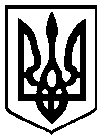 21 грудня2018  рокум. Чернігів № 655